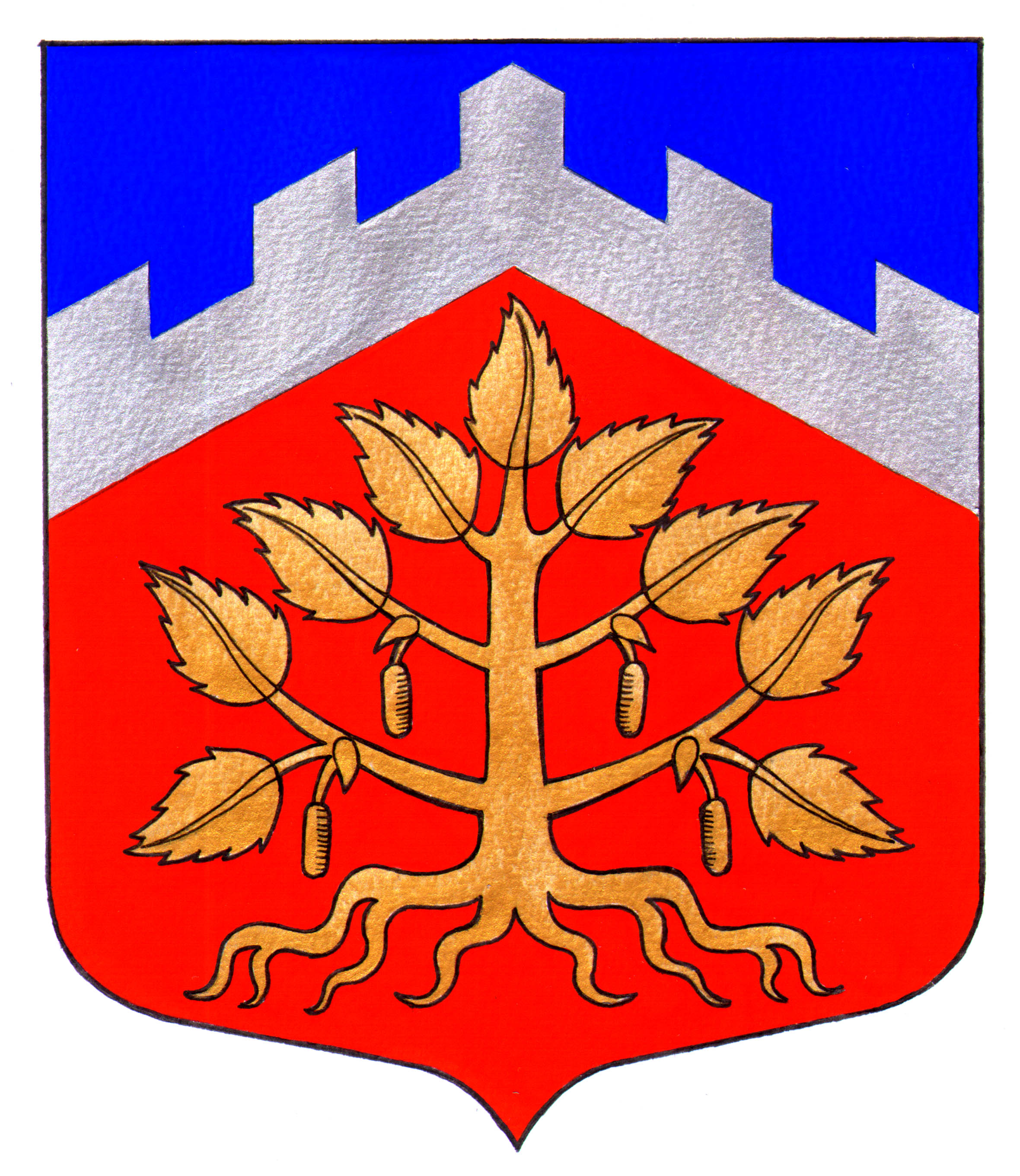 Об утверждении отчета об исполненииместного    бюджета    внутригородскогоМуниципального образования Санкт-ПетербургаМуниципального округа УРИЦК за 1 квартал 2019 года  					В соответствии с пунктом 5 статьи 264.2 Бюджетного кодекса Российской ФедерацииУтвердить отчет об исполнении местного бюджета внутригородского Муниципального образования Санкт-Петербурга Муниципального округа УРИЦК за 1 квартал 2019 года согласно Приложениям 1,2,3,4,5 и сведения о численности муниципальных служащих органов местного самоуправления с указанием фактических затрат на их денежное содержание.Постановление подлежит официальному опубликованию в средствах массовой информации.Копию Постановления и Приложения к нему в 3-хдневный срок направить в Муниципальный Совет и Ревизионную комиссию Муниципального образования МО УРИЦК. Глава Местной администрации                         И.В. МироновПриложение 1Приложение 1Приложение 1Приложение 1Приложение 1Утверждено Постановлением  Утверждено Постановлением  Утверждено Постановлением  Утверждено Постановлением  Утверждено Постановлением  Местной администрации внутригородского  Местной администрации внутригородского  Местной администрации внутригородского  Местной администрации внутригородского  Местной администрации внутригородского  Муниципального образования Санкт-Петербурга Муниципального округа УРИЦКМуниципального образования Санкт-Петербурга Муниципального округа УРИЦКМуниципального образования Санкт-Петербурга Муниципального округа УРИЦКМуниципального образования Санкт-Петербурга Муниципального округа УРИЦКМуниципального образования Санкт-Петербурга Муниципального округа УРИЦКот 05.04.2019г. № 9от 05.04.2019г. № 9от 05.04.2019г. № 9от 05.04.2019г. № 9от 05.04.2019г. № 9Исполнение доходов бюджета внутригородского Муниципального образования                                                            Санкт-Петербурга Муниципального округа УРИЦК за 1 квартал 2019 года.Исполнение доходов бюджета внутригородского Муниципального образования                                                            Санкт-Петербурга Муниципального округа УРИЦК за 1 квартал 2019 года.Исполнение доходов бюджета внутригородского Муниципального образования                                                            Санкт-Петербурга Муниципального округа УРИЦК за 1 квартал 2019 года.Исполнение доходов бюджета внутригородского Муниципального образования                                                            Санкт-Петербурга Муниципального округа УРИЦК за 1 квартал 2019 года.Исполнение доходов бюджета внутригородского Муниципального образования                                                            Санкт-Петербурга Муниципального округа УРИЦК за 1 квартал 2019 года.(тыс. руб.)КодКодНаименование источника доходовПлан на                  2019 годИсполнено за                              1 квартал 2019 года главного администраторадоходов бюджетаНаименование источника доходовПлан на                  2019 годИсполнено за                              1 квартал 2019 года000 1 00 00000 00 0000 000Налоговые и неналоговые доходы58 910,913 787,1000 1 05 00000 00 0000 000Налоги на совокупный доход58 294,313 211,4182 1 05 01000 00 0000 000Налог, взимаемый в связи с применением упрощенной системы налогообложения 42 332,08 122,5182 1 05 01010 01 0000 110Налог, взимаемый с налогоплательщиков, выбравших  в качестве объекта налогообложения  доходы28 748,06 532,2182 1 05 01011 01 0000 110Налог, взимаемый с налогоплательщиков, выбравших  в качестве объекта налогообложения  доходы28 748,06 531,2182 1 05 01012 01 0000 110Налог, взимаемый с налогоплательщиков, выбравших  в качестве объекта налогообложения  доходы (за налоговые периоды, истекшие до 1 января 2011 года)0,01,0182 1 05 01020 01 0000 110Налог, взимаемый с налогоплательщиков, выбравших  в качестве объекта налогообложения  доходы, уменьшенные на величину расходов13 584,01 590,3182 1 05 01021 01 0000 110Налог, взимаемый с налогоплательщиков, выбравших  в качестве объекта налогообложения  доходы, уменьшенные на величину расходов (в том числе минимальный налог, зачисляемый в бюджеты субъектов Российской Федерации)13 584,01 590,3182 1 05 01022 01 0000 110Налог, взимаемый с налогоплательщиков, выбравших  в качестве объекта налогообложения  доходы, уменьшенные на величину расходов (за налоговые периоды, истекшие до 1 января 2011 года)0,00,01821 05 01050 01 0000 110Минимальный налог, зачисляемый в бюджеты субъектов Российской Федерации (за налоговые периоды, истекшие до 01 января 2016 года)0,00,0182 1 05 02000 02 0000 110Единый налог на вмененный доход для отдельных видов деятельности15 031,93 200,0182 1 05 02010 02 0000 110Единый налог на вмененный доход для отдельных видов деятельности15 031,93 199,9182 1 05 02020 02 0000 110Единый налог на вмененный доход для отдельных видов деятельности (за налоговые периоды, истекшие до 1 января 2011 года)0,00,11821 05 04000 02 0000 110Налог, взимаемый в связи с применением патентной системы налогообложения930,41 888,91821 05 04030 02 0000 110Налог, взимаемый в связи с применением патентной системы налогообложения, зачисляемый в бюджеты городов федерального значения930,41 888,90001 13 00000 00 0000 000Доходы от оказания платных услуг и компенсации затрат государства0,0299,40001 13 02990 00 0000 130Прочие доходы от  компенсации затрат государства0,0299,40001 13 02993 03 0000 130Прочие доходы от компенсации затрат бюджетов внутригородских муниципальных образований городов федерального значения0,0299,48671 13 02993 03 0100 130Средства, составляющие восстановительную стоимость зеленых насаждений общего пользования местного значения и подлежащие зачислению в бюджеты внутригородских муниципальных образований Санкт-Петербурга в соответствии с законодательством Санкт-Петербурга0,00,0000 1 16 00000 00 0000 000Штрафы, санкции, возмещение ущерба616,6276,3182 1 16 06000 01 0000 140Денежные взыскания (штрафы) за нарушение  законодательства о применении контрольно-кассовой техники при осуществлении наличных денежных расчетов и (или) расчетов с использованием платежных карт5,020,0000 1 16 90000 00 0000 140Прочие поступления от денежных взысканий (штрафов) и иных сумм в возмещение ущерба611,6256,3000 1 16 90030 03 0000 140Прочие поступления от денежных взысканий (штрафов) и иных сумм в возмещение ущерба, зачисляемые в бюджеты внутригородских муниципальных образований городов федерального значения611,6256,3806 1 16 90030 03 0100 140Штрафы за административные правонарушения в области благоустройства, предусмотренные главой 4 Закона Санкт-Петербурга "Об административных правонарушениях в Санкт-Петербурге", за исключением статьи 37-2 указанного Закона Санкт-Петербурга260,0807 1 16 90030 03 0100 140Штрафы за административные правонарушения в области благоустройства, предусмотренные главой 4 Закона Санкт-Петербурга "Об административных правонарушениях в Санкт-Петербурге", за исключением статьи 37-2 указанного Закона Санкт-Петербурга70,7824 1 16 90030 03 0100 140Штрафы за административные правонарушения в области благоустройства, предусмотренные главой 4 Закона Санкт-Петербурга "Об административных правонарушениях в Санкт-Петербурге", за исключением статьи 37-2 указанного Закона Санкт-Петербурга208,0240,0853 1 16 90030 03 0100 140Штрафы за административные правонарушения в области благоустройства, предусмотренные главой 4 Закона Санкт-Петербурга "Об административных правонарушениях в Санкт-Петербурге", за исключением статьи 37-2 указанного Закона Санкт-Петербурга54,18,3853 1 16 90030 03 0200 140Штрафы за административные правонарушения в области предпринимательской деятельности, предусмотренные статьей 44 Закона Санкт-Петербурга "Об административных правонарушениях в Санкт-Петербурге"18,88,00001 17 00000 00 0000 000Прочие неналоговые доходы0,00,09401 17 01000 00 0000 180Невыясненные поступления0,00,09401 17 01030 03 0000 180Невыясненные поступления, зачисляемые в бюджеты внутригородских муниципальных образований городов федерального значения0,00,00001 17  05000 00 0000 180Прочие неналоговые доходы0,00,09401 17  05030 03 0000 180Прочие неналоговые доходы бюджетов внутригородских муниципальных образований городов федерального значения0,00,00002 00 00000 00 0000 000БЕЗВОЗМЕЗДНЫЕ ПОСТУПЛЕНИЯ15 497,23 987,60002 02 00000 00 0000 000Безвозмездные поступления от других бюджетов бюджетной системы Российской Федерации15 497,23 987,60002 02 19999 00 0000 150Прочие дотации418,7104,79402 02 19999 03 0000 150Прочие дотации бюджетам внутригородских муниципальных образований городов федерального значения418,7104,70002 02 30000 00  0000 150Субвенции бюджетам бюджетной системы Российской Федерации 15 078,53 882,90002 02 30024 00 0000 150Субвенции местным бюджетам на выполнение передаваемых полномочий субъектов Российской Федерации 3 595,9945,69402 02 30024 03 0000 150Субвенции бюджетам внутригородских муниципальных образований городов федерального значения на выполнение передаваемых полномочий субъектов Российской Федерации3 595,9945,69402 02 30024 03 0100 150Субвенции бюджетам внутригородских муниципальных образований Санкт-Петербурга на выполнение отдельных  государственных  полномочий Санкт-Петербурга по организации и осуществлению деятельности по опеке и попечительству3 588,7945,69402 02 30024 03 0200 150Субвенции бюджетам внутригородских муниципальных образований Санкт-Петербурга на выполнение отдельного государственного полномочия Санкт-Петербурга по определению должностных лиц, уполномоченных составлять протоколы об административных правонарушениях, и составлению протоколов об административных правонарушениях7,20002 02 30027 00 0000 150Субвенции бюджетам на содержание ребенка в семье опекуна и приемной семье, а также вознаграждение, причитающееся приемному родителю11 482,62 937,39402 02 30027 03 0000 150Субвенции бюджетам внутригородских муниципальных образований городов федерального значения на содержание ребенка в семье опекуна и приемной семье, а также вознаграждение, причитающееся приемному родителю11 482,62 937,39402 02 30027 03 0100 150Субвенции бюджетам внутригородских муниципальных образований Санкт-Петербурга на содержание ребенка в семье опекуна и приемной семье8 915,02 228,79402 02 30027 03 0200 150Субвенции бюджетам внутригородских муниципальных образований Санкт-Петербурга  на вознаграждение, причитающееся приемному родителю2 567,6708,60002 08 00000 00 0000 000Перечисления для осуществления возврата (зачета) излишне уплаченных или излишне взысканных сумм налогов, сборов и иных платежей, а также сумм процентов за несвоевременное осуществление такого возврата и процентов, начисленных на излишне взысканные суммы0,00,09402 08 03000 03 0000 150Перечисления из бюджетов внутригородских муниципальных образований городов федерального значения (в бюджеты внутригородских муниципальных образований городов федерального значения) для осуществления возврата (зачета) излишне уплаченных или излишне взысканных сумм налогов, сборов и иных платежей, а также сумм процентов за несвоевременное осуществление такого возврата и процентов, начисленных на излишне взысканные суммы0,00,0ИТОГО74 408,117 774,7 Приложение 2  Приложение 2  Приложение 2  Приложение 2  Приложение 2  Приложение 2  Утверждено Постановлением  Утверждено Постановлением  Утверждено Постановлением  Утверждено Постановлением  Утверждено Постановлением  Утверждено Постановлением  Утверждено Постановлением  Утверждено Постановлением  Утверждено Постановлением  Утверждено Постановлением  Местной администарции внутригородского   Местной администарции внутригородского   Местной администарции внутригородского   Местной администарции внутригородского   Местной администарции внутригородского   Местной администарции внутригородского   Местной администарции внутригородского   Местной администарции внутригородского   Местной администарции внутригородского   Местной администарции внутригородского   Муниципального образования Санкт-Петербурга Муниципального округа УРИЦК  Муниципального образования Санкт-Петербурга Муниципального округа УРИЦК  Муниципального образования Санкт-Петербурга Муниципального округа УРИЦК  Муниципального образования Санкт-Петербурга Муниципального округа УРИЦК  Муниципального образования Санкт-Петербурга Муниципального округа УРИЦК  Муниципального образования Санкт-Петербурга Муниципального округа УРИЦК  Муниципального образования Санкт-Петербурга Муниципального округа УРИЦК  Муниципального образования Санкт-Петербурга Муниципального округа УРИЦК  Муниципального образования Санкт-Петербурга Муниципального округа УРИЦК  Муниципального образования Санкт-Петербурга Муниципального округа УРИЦК  от 05.04.2019г. № 9  от 05.04.2019г. № 9  от 05.04.2019г. № 9  от 05.04.2019г. № 9  от 05.04.2019г. № 9  от 05.04.2019г. № 9  от 05.04.2019г. № 9  от 05.04.2019г. № 9  от 05.04.2019г. № 9  от 05.04.2019г. № 9  Исполнение расходов бюджета по ведомственной структуре расходов бюджета внутригородского Муниципального образования Санкт-Петербурга Муниципального округа УРИЦК                                                       за 1 квартал 2019 года   Исполнение расходов бюджета по ведомственной структуре расходов бюджета внутригородского Муниципального образования Санкт-Петербурга Муниципального округа УРИЦК                                                       за 1 квартал 2019 года   Исполнение расходов бюджета по ведомственной структуре расходов бюджета внутригородского Муниципального образования Санкт-Петербурга Муниципального округа УРИЦК                                                       за 1 квартал 2019 года   Исполнение расходов бюджета по ведомственной структуре расходов бюджета внутригородского Муниципального образования Санкт-Петербурга Муниципального округа УРИЦК                                                       за 1 квартал 2019 года   Исполнение расходов бюджета по ведомственной структуре расходов бюджета внутригородского Муниципального образования Санкт-Петербурга Муниципального округа УРИЦК                                                       за 1 квартал 2019 года   Исполнение расходов бюджета по ведомственной структуре расходов бюджета внутригородского Муниципального образования Санкт-Петербурга Муниципального округа УРИЦК                                                       за 1 квартал 2019 года   Исполнение расходов бюджета по ведомственной структуре расходов бюджета внутригородского Муниципального образования Санкт-Петербурга Муниципального округа УРИЦК                                                       за 1 квартал 2019 года   Исполнение расходов бюджета по ведомственной структуре расходов бюджета внутригородского Муниципального образования Санкт-Петербурга Муниципального округа УРИЦК                                                       за 1 квартал 2019 года   Исполнение расходов бюджета по ведомственной структуре расходов бюджета внутригородского Муниципального образования Санкт-Петербурга Муниципального округа УРИЦК                                                       за 1 квартал 2019 года   Исполнение расходов бюджета по ведомственной структуре расходов бюджета внутригородского Муниципального образования Санкт-Петербурга Муниципального округа УРИЦК                                                       за 1 квартал 2019 года  (тыс.руб) №                            п/п  Наименование статей  Код ГРБС  Код раздела и подраздела  Код целевой статьи  Код вида расходов План                   на 2019 годИсполнено за  1 квартал 2019 годаИсполнено за  1 квартал 2019 годаI Муниципальный Совет МО  УРИЦК 9444 954,7807,1807,11 Общегосударственные вопросы 94401004 954,7807,1807,11.1Функционирование высшего должностного лица субъекта Российской Федерации и муниципального образования94401021 275,7173,9173,91.1.1Содержание главы внутригородского муниципального образования Санкт-Петербурга944010200200000111 275,7173,9173,91.1.1.1Расходы на выплаты персоналу в целях обеспечения выполнения функций государственными (муниципальными) органами, казенными учреждениями, органами управления государственными внебюджетными фондами944010200200000111001 275,7173,9173,91.1.1.1.1Расходы на выплаты персоналу государственных (муниципальных) органов944010200200000111201 275,7173,9173,91.2Функционирование законодательных (представительных) органов государственной власти и представительных органов муниципальных образований94401033 679,0633,2633,21.2.1Компенсация депутатам муниципального совета, членам выборных органов местного самоуправления, выборным должностным лицам местного самоуправления, осуществляющим свои полномочия на непостоянной основе94401030020000022135,50,00,01.2.1.1Расходы на выплаты персоналу в целях обеспечения выполнения функций государственными (муниципальными) органами, казенными учреждениями, органами управления государственными внебюджетными фондами94401030020000022100135,50,00,01.2.1.1.1Расходы на выплаты персоналу государственных (муниципальных) органов94401030020000022120135,50,00,01.2.2Содержание и обеспечение деятельности лиц, замещающих должности муниципальной службы, а также лиц, замещающих должности , не отнесенные к должностям муниципальной службы, представительного органа муниципального образования944010300200000213 459,5612,2612,21.2.2.1Расходы на выплаты персоналу в целях обеспечения выполнения функций государственными (муниципальными) органами, казенными учреждениями, органами управления государственными внебюджетными фондами944010300200000211002 332,3294,5294,51.2.2.1.1Расходы на выплаты персоналу государственных (муниципальных) органов944010300200000211202 332,3294,5294,51.2.2.2Закупка товаров, работ и услуг для обеспечения государственных (муниципальных) нужд944010300200000212001 127,1317,7317,71.2.2.2.1Иные закупки товаров, работ и услуг для обеспечения государственных (муниципальных) нужд944010300200000212401 127,1317,7317,71.2.2.3Иные бюджетные ассигнования944010300200000218000,10,00,01.2.2.3.1Уплата налогов, сборов и иных платежей944010300200000218500,10,00,01.2.3Уплата членских взносов на осуществление деятельности Совета муниципальных образований Санкт-Петербурга и содержание его органов9440103092000044184,021,021,01.2.3.1Иные бюджетные ассигнования9440103092000044180084,021,021,01.2.3.1.1Уплата налогов, сборов и иных платежей9440103092000044185084,021,021,0IIИзбирательная комиссия Муниципального образования Муниципального округа УРИЦК9825 470,70,00,02 Общегосударственные вопросы 98201005 470,70,00,02.1Обеспечение проведения выборов и референдумов98201075 470,70,00,02.1.1Организационное и материально-техническое обеспечение подготовки и проведения муниципальных выборов982010702000000515 470,70,00,02.1.1.1Закупка товаров, работ и услуг для обеспечения государственных (муниципальных) нужд982010702000000512005 470,70,00,02.1.1.1.1Иные закупки товаров, работ и услуг для обеспечения государственных (муниципальных) нужд982010702000000512405 470,70,00,0IIIМестная администрация МО  УРИЦК94063 982,77 572,67 572,63 Общегосударственные вопросы 940010020 792,13 310,33 310,33.1Функционирование Правительства Российской Федерации, высших исполнительных органов государственной власти субъектов Российской Федерации, местных администраций940010418 855,03 300,83 300,83.1.1Содержание главы местной администрации внутригородского муниципального образования Санкт-Петербурга940010400200000311 275,7243,1243,13.1.1.1Расходы на выплаты персоналу в целях обеспечения выполнения функций государственными (муниципальными) органами, казенными учреждениями, органами управления государственными внебюджетными фондами940010400200000311001 275,7243,1243,13.1.1.1.1Расходы на выплаты персоналу государственных (муниципальных) органов940010400200000311201 275,7243,1243,13.1.2Содержание лиц и обеспечение деятельности лиц, замещающих должности муниципальной службы, а также лиц, замещающих должности, не отнесенные к должностям муниципальной службы, местной администрации  муниципального образования9400104002000003213 983,42 378,22 378,23.1.2.1Расходы на выплаты персоналу в целях обеспечения выполнения функций государственными (муниципальными) органами, казенными учреждениями, органами управления государственными внебюджетными фондами9400104002000003210011 555,82 085,22 085,23.1.2.1.1Расходы на выплаты персоналу государственных (муниципальных) органов9400104002000003212011 555,82085,22085,23.1.2.2Закупка товаров, работ и услуг для обеспечения государственных (муниципальных) нужд940010400200000322002 307,5293,0293,03.1.2.2.1Иные закупки товаров, работ и услуг для обеспечения государственных (муниципальных) нужд940010400200000322402 307,5293,0293,03.1.2.3Иные бюджетные ассигнования94001040020000032800120,10,00,03.1.2.3.1Уплата налогов, сборов и иных платежей94001040020000032850120,10,00,03.1.3Расходы на исполнение государственного полномочия Санкт-Петербурга по организации и осуществлению деятельности по опеке и попечительству за счет субвенций из бюджета Санкт-Петербурга940010400200G08503 588,7679,5679,53.1.3.1Расходы на выплаты персоналу в целях обеспечения выполнения функций государственными (муниципальными) органами, казенными учреждениями, органами управления государственными внебюджетными фондами940010400200G08501003 325,5602,1602,13.1.3.1.1Расходы на выплаты персоналу государственных (муниципальных) органов940010400200G08501203 325,5602,1602,13.1.3.2Закупка товаров, работ и услуг для обеспечения государственных (муниципальных) нужд940010400200G0850200263,277,477,43.1.3.2.1Иные закупки товаров, работ и услуг для обеспечения государственных (муниципальных) нужд940010400200G0850240263,277,477,43.1.4Расходы на исполнение государственного полномочия  Санкт-Петербурга по составлению протоколов об административных правонарушениях за счет субвенций из бюджета Санкт-Петербурга940010409200G01007,20,00,03.1.4.1Закупка товаров, работ и услуг для обеспечения государственных (муниципальных) нужд940010409200G01002007,20,00,03.1.4.1.1Иные закупки товаров, работ и услуг для обеспечения государственных (муниципальных) нужд940010409200G01002407,20,00,03.2Резервные  фонды94001111 867,10,00,03.2.1Резервный фонд местной администрации муниципального образования940011107000000611 867,10,00,03.2.1.1Иные бюджетные ассигнования940011107000000618001 867,10,00,03.2.1.1.1Резервные средства940011107000000618701 867,10,00,03.3Другие общегосударственные вопросы940011370,09,59,52.3.1Участие в деятельности по профилактике правонарушений в Санкт-Петербурге в соответствии с федеральным законодательством и законодательством Санкт-Петербурга9400113092000051170,09,59,52.3.1.1Закупка товаров, работ и услуг для обеспечения государственных (муниципальных) нужд9400113092000051120070,09,59,52.3.1.1.1Иные закупки товаров, работ и услуг для обеспечения государственных (муниципальных) нужд9400113092000051124070,09,59,53.4 НАЦИОНАЛЬНАЯ БЕЗОПАСНОСТЬ И ПРАВООХРАНИТЕЛЬНАЯ  ДЕЯТЕЛЬНОСТЬ 9400300106,50,30,33.4.1Защита населения и территории от  чрезвычайных ситуаций природного и техногенного характера, гражданская оборона9400309106,50,30,33.4.1.1Содействие в установленном порядке исполнительным органам государственной власти Санкт-Петербурга в сборе и обмене информацией в области защиты населения и территорий от чрезвычайных ситуаций, а также содействие в информировании населения об угрозе возникновения или о возникновении чрезвычайной ситуации940030921900000816,50,30,33.4.1.1.1Закупка товаров, работ и услуг для обеспечения государственных (муниципальных) нужд940030921900000812006,50,30,33.4.1.1.1.1Иные закупки товаров, работ и услуг для обеспечения государственных (муниципальных) нужд940030921900000812406,50,30,33.4.1.2Проведение подготовки и обучения неработающего населения способам защиты и действиям в чрезвычайных ситуациях, а также способам защиты от опасностей, возникающих при ведении военных действий или вследствие этих действий94003092190000091100,00,00,03.4.1.2.1Закупка товаров, работ и услуг для обеспечения государственных (муниципальных) нужд94003092190000091200100,00,00,03.4.1.2.1.1Иные закупки товаров, работ и услуг для обеспечения государственных (муниципальных) нужд94003092190000091240100,00,00,03.5НАЦИОНАЛЬНАЯ ЭКОНОМИКА9400400620,00,00,03.5.1Общеэкономические вопросы9400401620,00,00,03.5.1.1Участие в организации и финансировании временного трудоустройства несовершеннолетних в возрасте от 14 до 18 лет в свободное от учебы время94004015100000101620,00,00,03.5.1.1.1Закупка товаров, работ и услуг для обеспечения государственных (муниципальных) нужд94004015100000101200620,00,00,03.5.1.1.1.1Иные закупки товаров, работ и услуг для обеспечения государственных (муниципальных) нужд94004015100000101240620,00,00,03.6 ЖИЛИЩНО-КОММУНАЛЬНОЕ ХОЗЯЙСТВО 940050020 908,5585,1585,13.6.1Благоустройство 940050320 908,5585,1585,13.6.1.1Благоустройство придомовых и дворовых территорий940050360000001319 113,612,712,73.6.1.1.1Закупка товаров, работ и услуг для обеспечения государственных (муниципальных) нужд940050360000001312009 113,612,712,73.6.1.1.1.1Иные закупки товаров, работ и услуг для обеспечения государственных (муниципальных) нужд940050360000001312409 113,612,712,73.6.1.2Благоустройство территории муниципального образования, связанного с обеспечением санитарного благополучия населения94005036000000141700,00,00,03.6.1.2.1Закупка товаров, работ и услуг для обеспечения государственных (муниципальных) нужд94005036000000141200700,00,00,03.6.1.2.1.1Иные закупки товаров, работ и услуг для обеспечения государственных (муниципальных) нужд94005036000000141240700,00,00,03.6.1.3Озеленение территорий муниципального образования940050360000001515 620,9301,2301,23.6.1.3.1Закупка товаров, работ и услуг для обеспечения государственных (муниципальных) нужд940050360000001512005 620,9301,2301,23.6.1.3.1.1Иные закупки товаров, работ и услуг для обеспечения государственных (муниципальных) нужд940050360000001512405 620,9301,2301,23.6.1.4Прочие мероприятия в области благоустройства территории муниципального образования940050360000001615 474,0271,2271,23.6.1.4.1Закупка товаров, работ и услуг для обеспечения государственных (муниципальных) нужд940050360000001612005 474,0271,2271,23.6.1.4.1.1Иные закупки товаров, работ и услуг для обеспечения государственных (муниципальных) нужд940050360000001612405 474,0271,2271,23.7 ОБРАЗОВАНИЕ 9400700684,20,00,03.7.1 Профессиональная подготовка, переподготовка и повышение квалификации 940070553,20,00,03.7.1.1 Организация профессионального образования и дополнительного профессионального образования выборных должностных лиц местного самоуправления, депутатов муниципальных советов муниципальных образований, муниципальных служащих 9400705428000018153,20,00,03.7.1.1.1Закупка товаров, работ и услуг для обеспечения государственных (муниципальных) нужд9400705428000018120053,20,00,03.7.1.1.1.1Иные закупки товаров, работ и услуг для обеспечения государственных (муниципальных) нужд9400705428000018124053,20,00,03.7.2Другие вопросы в области образования9400709631,00,00,03.7.2.1Проведение работ по военно-патриотическому воспитанию граждан94007094310000191181,00,00,03.7.2.1.1Закупка товаров, работ и услуг для обеспечения государственных (муниципальных) нужд94007094310000191200181,00,00,03.7.2.1.1Иные закупки товаров, работ и услуг для обеспечения государственных (муниципальных) нужд94007094310000191240181,00,00,03.7.2.2Участие в профилактике терроризма и экстремизма, а также в минимизации и (или) ликвидации последствий их проявлений на территории муниципального образования94007094360000521100,00,00,03.7.2.2.1Закупка товаров, работ и услуг для обеспечения государственных (муниципальных) нужд94007094360000521200100,00,00,03.7.2.2.1.1Иные закупки товаров, работ и услуг для обеспечения государственных (муниципальных) нужд94007094360000521240100,00,00,03.7.2.3Участие в установленном порядке в мероприятиях по профилактике незаконного потребления наркотических средств и психотропных веществ, новых потенциально опасных психоактивных веществ, наркомании в Санкт-Петербурге94007094360000531100,00,00,03.7.2.3.1Закупка товаров, работ и услуг для обеспечения государственных (муниципальных) нужд94007094360000531200100,00,00,03.7.2.3.1.1Иные закупки товаров, работ и услуг для обеспечения государственных (муниципальных) нужд94007094360000531240100,00,00,03.7.2.4Участие в реализации мер по профилактике дорожно-транспортного травматизма на территории муниципального образования94007094360000491100,00,00,03.7.2.4.1Закупка товаров, работ и услуг для обеспечения государственных (муниципальных) нужд94007094360000491200100,00,00,03.7.2.4.1.1Иные закупки товаров, работ и услуг для обеспечения государственных (муниципальных) нужд94007094360000491240100,00,00,03.7.2.5Участие в создании условий для реализации мер, направленных на укрепление межнационального и межконфессионального согласия, сохранение и развитие языков и культуры народов Российской Федерации, проживающих на территории МО УРИЦК, социальную и культурную адаптацию мигрантов, профилактику межнациональных (межэтнических) конфликтов94007094360000571150,00,00,03.7.2.5.1Закупка товаров, работ и услуг для обеспечения государственных (муниципальных) нужд94007094360000571200150,00,00,03.7.2.5.1.1Иные закупки товаров, работ и услуг для обеспечения государственных (муниципальных) нужд94007094360000571240150,00,00,03.8 КУЛЬТУРА, КИНЕМАТОГРАФИЯ  94008005 123,0286,0286,03.8.1Культура94008015 123,0286,0286,03.8.1.1Организация и проведение местных и участие в организации и проведении городских праздничных и иных зрелищных мероприятий940080145000002011 363,0114,8114,83.8.1.1.1Закупка товаров, работ и услуг для обеспечения государственных (муниципальных) нужд940080145000002012001 363,0114,8114,83.8.1.1.1.1Иные закупки товаров, работ и услуг для обеспечения государственных (муниципальных) нужд940080145000002012401 363,0114,8114,83.8.1.2Организация и проведение досуговых мероприятий для жителей муниципального образования940080145000005613 760,0171,2171,23.8.1.2.1Закупка товаров, работ и услуг для обеспечения государственных (муниципальных) нужд940080145000005612003 760,0171,2171,23.8.1.2.1.1Иные закупки товаров, работ и услуг для обеспечения государственных (муниципальных) нужд940080145000005612403 760,0171,2171,23.9 СОЦИАЛЬНАЯ ПОЛИТИКА 940100011 766,82 719,92 719,93.9.1 Пенсионное обеспечение  9401001284,240,640,63.9.1.1Назначение, выплата и перерасчет ежемесячной доплаты за стаж работы в органах местного самоуправления, муниципальных органах муниципальных образований, пенсии за выслугу лет лицам, замещавшим муниципальные должности муниципальной службы в органах местного самоуправления, муниципальных органах муниципальных образований, а также приостановлению, возобновлению, прекращению выплаты доплаты к пенсии в соответствии с законом Санкт-Петербурга94010015050000231284,240,640,63.9.1.1.1 Социальное обеспечение и иные выплаты населению 94010015050000231300284,240,640,63.9.1.1.1.1 Публичные нормативные социальные выплаты гражданам 94010015050000231310284,240,640,63.9.2 Охрана семьи и детства 940100411 482,62 679,32 679,33.9.2.1Расходы на исполнение государственного полномочия Санкт-Петербурга по выплате денежных средств на содержание ребенка в семье опекуна и приемной семье за счет субвенций из бюджета Санкт-Петербурга940100451100G08608 915,02 228,82 228,83.9.2.1.1Социальное обеспечение и иные выплаты населению940100451100G08603008 915,02 228,82 228,83.9.2.1.1.1Публичные нормативные социальные выплаты гражданам940100451100G08603108 915,02228,82228,83.9.2.2Расходы на исполнение государственного полномочия по выплате денежных средств на вознаграждение приемным родителям за счет субвенций из бюджета Санкт-Петербурга940100451100G08702 567,6450,5450,53.9.2.2.1Социальное обеспечение и иные выплаты населению940100451100G08703002 567,6450,5450,53.9.2.2.1.1Социальные выплаты гражданам, кроме публичных нормативных социальных выплат940100451100G08703202 567,6450,5450,53.10  ФИЗИЧЕСКАЯ КУЛЬТУРА И СПОРТ 9401100741,00,00,03.10.1Массовый спорт9401102741,00,00,03.10.1.1Обеспечение условий для развития на территории муниципального образования физической культуры и массового спорта, организация и проведение официальных физкультурных мероприятий, физкультурно-оздоровительных мероприятий и спортивных мероприятий муниципального образования94011025120000241741,00,00,03.10.1.1.1Закупка товаров, работ и услуг для обеспечения государственных (муниципальных) нужд94011025120000241200741,00,00,03.10.1.1.1.1Иные закупки товаров, работ и услуг для обеспечения государственных (муниципальных) нужд94011025120000241240741,00,00,03.11СРЕДСТВА МАССОВОЙ ИНФОРМАЦИИ94012003 240,6671,0671,03.11.1Периодическая печать и издательства94012023 240,6671,0671,03.11.1.1Учреждение печатного средства массовой информации для опубликования муниципальных правовых актов, обсуждение проектов муниципальных правовых актов по вопросам местного значения, доведение до сведения жителей муниципального образования официальной информации о социально-экономическом и культурном развитии муниципального образования, о развитии его общественной инфраструктуры и иной официальной информации940120245700002513 240,6671,0671,03.11.1.1.1Закупка товаров, работ и услуг для обеспечения государственных (муниципальных) нужд940120245700002512003 240,6671,0671,03.11.1.1.1.1Иные закупки товаров, работ и услуг для обеспечения государственных (муниципальных) нужд940120245700002512403 240,6671,0671,0 ИТОГО 74 408,18 379,78 379,7Приложение 3Приложение 3Приложение 3Приложение 3Приложение 3Приложение 3Приложение 3 Утверждено Постановлением   Утверждено Постановлением   Утверждено Постановлением   Утверждено Постановлением   Утверждено Постановлением   Утверждено Постановлением   Утверждено Постановлением   Утверждено Постановлением   Утверждено Постановлением  Местной администрации внутригородского Местной администрации внутригородского Местной администрации внутригородского Местной администрации внутригородского Местной администрации внутригородского Местной администрации внутригородского Местной администрации внутригородского Местной администрации внутригородского Местной администрации внутригородского  Муниципального образования Санкт-Петербурга Муниципального округа УРИЦК  Муниципального образования Санкт-Петербурга Муниципального округа УРИЦК  Муниципального образования Санкт-Петербурга Муниципального округа УРИЦК  Муниципального образования Санкт-Петербурга Муниципального округа УРИЦК  Муниципального образования Санкт-Петербурга Муниципального округа УРИЦК  Муниципального образования Санкт-Петербурга Муниципального округа УРИЦК  Муниципального образования Санкт-Петербурга Муниципального округа УРИЦК  Муниципального образования Санкт-Петербурга Муниципального округа УРИЦК  Муниципального образования Санкт-Петербурга Муниципального округа УРИЦК  от 05.04.2019г. № 9  от 05.04.2019г. № 9  от 05.04.2019г. № 9  от 05.04.2019г. № 9  от 05.04.2019г. № 9  от 05.04.2019г. № 9  от 05.04.2019г. № 9  от 05.04.2019г. № 9  от 05.04.2019г. № 9  Исполнение расходов бюджета в расзрезе целевых статей и видов расходов бюджета внутригородского Муниципального образования Санкт-Петербурга Муниципального округа УРИЦК за 1 квартал 2019 года   Исполнение расходов бюджета в расзрезе целевых статей и видов расходов бюджета внутригородского Муниципального образования Санкт-Петербурга Муниципального округа УРИЦК за 1 квартал 2019 года   Исполнение расходов бюджета в расзрезе целевых статей и видов расходов бюджета внутригородского Муниципального образования Санкт-Петербурга Муниципального округа УРИЦК за 1 квартал 2019 года   Исполнение расходов бюджета в расзрезе целевых статей и видов расходов бюджета внутригородского Муниципального образования Санкт-Петербурга Муниципального округа УРИЦК за 1 квартал 2019 года   Исполнение расходов бюджета в расзрезе целевых статей и видов расходов бюджета внутригородского Муниципального образования Санкт-Петербурга Муниципального округа УРИЦК за 1 квартал 2019 года   Исполнение расходов бюджета в расзрезе целевых статей и видов расходов бюджета внутригородского Муниципального образования Санкт-Петербурга Муниципального округа УРИЦК за 1 квартал 2019 года   Исполнение расходов бюджета в расзрезе целевых статей и видов расходов бюджета внутригородского Муниципального образования Санкт-Петербурга Муниципального округа УРИЦК за 1 квартал 2019 года   Исполнение расходов бюджета в расзрезе целевых статей и видов расходов бюджета внутригородского Муниципального образования Санкт-Петербурга Муниципального округа УРИЦК за 1 квартал 2019 года   Исполнение расходов бюджета в расзрезе целевых статей и видов расходов бюджета внутригородского Муниципального образования Санкт-Петербурга Муниципального округа УРИЦК за 1 квартал 2019 года  (тыс.руб) Наименование статей  Код раздела и подраздела  Код целевой статьи  Код вида расходов План                   на 2019 годИсполнено за 1 квартал 2019 годИсполнено за 1 квартал 2019 год Общегосударственные вопросы 010031 217,54117,44117,4Функционирование высшего должностного лица субъекта Российской Федерации и муниципального образования01021 275,7173,9173,9Содержание главы внутригородского муниципального образования Санкт-Петербурга010200200000111 275,7173,9173,9Расходы на выплаты персоналу в целях обеспечения выполнения функций государственными (муниципальными) органами, казенными учреждениями, органами управления государственными внебюджетными фондами010200200000111001 275,7173,9173,9Расходы на выплаты персоналу государственных (муниципальных) органов010200200000111201 275,7173,9173,9Функционирование законодательных (представительных) органов государственной власти и представительных органов муниципальных образований01033 679,0633,2633,2Компенсация депутатам муниципального совета, членам выборных органов местного самоуправления, выборным должностным лицам местного самоуправления, осуществляющим свои полномочия на непостоянной основе01030020000022135,50,00,0Расходы на выплаты персоналу в целях обеспечения выполнения функций государственными (муниципальными) органами, казенными учреждениями, органами управления государственными внебюджетными фондами01030020000022100135,50,00,0Расходы на выплаты персоналу государственных (муниципальных) органов01030020000022120135,50,00,0Содержание и обеспечение деятельности лиц, замещающих должности муниципальной службы, а также лиц, замещающих должности , не отнесенные к должностям муниципальной службы, представительного органа муниципального образования010300200000213 459,5612,2612,2Расходы на выплаты персоналу в целях обеспечения выполнения функций государственными (муниципальными) органами, казенными учреждениями, органами управления государственными внебюджетными фондами010300200000211002 332,3294,5294,5Расходы на выплаты персоналу государственных (муниципальных) органов010300200000211202 332,3294,5294,5Закупка товаров, работ и услуг для обеспечения государственных (муниципальных) нужд010300200000212001 127,1317,7317,7Иные закупки товаров, работ и услуг для обеспечения государственных (муниципальных) нужд010300200000212401 127,1317,7317,7Иные бюджетные ассигнования010300200000218000,10,00,0Уплата налогов, сборов и иных платежей010300200000218500,10,00,0Уплата членских взносов на осуществление деятельности Совета муниципальных образований Санкт-Петербурга и содержание его органов0103092000044184,021,021,0Иные бюджетные ассигнования0103092000044180084,021,021,0Уплата налогов, сборов и иных платежей0103092000044185084,021,021,0Обеспечение проведения выборов и референдумов01075 470,70,00,0Организационное и материально-техническое обеспечение подготовки и проведения муниципальных выборов010702000000515 470,70,00,0Закупка товаров, работ и услуг для обеспечения государственных (муниципальных) нужд010702000000512005 470,70,00,0Иные закупки товаров, работ и услуг для обеспечения государственных (муниципальных) нужд010702000000512405 470,70,00,0Функционирование Правительства Российской Федерации, высших исполнительных органов государственной власти субъектов Российской Федерации, местных администраций010418 855,03 300,83 300,8Содержание главы местной администрации внутригородского муниципального образования Санкт-Петербурга010400200000311 275,7243,1243,1Расходы на выплаты персоналу в целях обеспечения выполнения функций государственными (муниципальными) органами, казенными учреждениями, органами управления государственными внебюджетными фондами010400200000311001 275,7243,1243,1Расходы на выплаты персоналу государственных (муниципальных) органов010400200000311201 275,7243,1243,1Содержание лиц и обеспечение деятельности лиц, замещающих должности муниципальной службы, а также лиц, замещающих должности, не отнесенные к должностям муниципальной службы, местной администрации  муниципального образования0104002000003213 983,42 378,22 378,2Расходы на выплаты персоналу в целях обеспечения выполнения функций государственными (муниципальными) органами, казенными учреждениями, органами управления государственными внебюджетными фондами0104002000003210011 555,82 085,22 085,2Расходы на выплаты персоналу государственных (муниципальных) органов0104002000003212011 555,82085,22085,2Закупка товаров, работ и услуг для обеспечения государственных (муниципальных) нужд010400200000322002 307,5293,0293,0Иные закупки товаров, работ и услуг для обеспечения государственных (муниципальных) нужд010400200000322402 307,5293,0293,0Иные бюджетные ассигнования01040020000032800120,10,00,0Уплата налогов, сборов и иных платежей01040020000032850120,10,00,0Расходы на исполнение государственного полномочия Санкт-Петербурга по организации и осуществлению деятельности по опеке и попечительству за счет субвенций из бюджета Санкт-Петербурга010400200G08503 588,7679,5679,5Расходы на выплаты персоналу в целях обеспечения выполнения функций государственными (муниципальными) органами, казенными учреждениями, органами управления государственными внебюджетными фондами010400200G08501003 325,5602,1602,1Расходы на выплаты персоналу государственных (муниципальных) органов010400200G08501203 325,5602,1602,1Закупка товаров, работ и услуг для обеспечения государственных (муниципальных) нужд010400200G0850200263,277,477,4Иные закупки товаров, работ и услуг для обеспечения государственных (муниципальных) нужд010400200G0850240263,277,477,4Расходы на исполнение государственного полномочия  Санкт-Петербурга по составлению протоколов об административных правонарушениях за счет субвенций из бюджета Санкт-Петербурга010409200G01007,20,00,0Закупка товаров, работ и услуг для обеспечения государственных (муниципальных) нужд010409200G01002007,20,00,0Иные закупки товаров, работ и услуг для обеспечения государственных (муниципальных) нужд010409200G01002407,20,00,0Резервные  фонды01111 867,10,00,0Резервный фонд местной администрации муниципального образования011107000000611 867,10,00,0Иные бюджетные ассигнования011107000000618001 867,10,00,0Резервные средства011107000000618701 867,10,00,0Другие общегосударственные вопросы011370,09,59,5Участие в деятельности по профилактике правонарушений в Санкт-Петербурге в соответствии с федеральным законодательством и законодательством Санкт-Петербурга0113092000051170,09,59,5Закупка товаров, работ и услуг для обеспечения государственных (муниципальных) нужд0113092000051120070,09,59,5Иные закупки товаров, работ и услуг для обеспечения государственных (муниципальных) нужд0113092000051124070,09,59,5 НАЦИОНАЛЬНАЯ БЕЗОПАСНОСТЬ И ПРАВООХРАНИТЕЛЬНАЯ  ДЕЯТЕЛЬНОСТЬ 0300106,50,30,3Защита населения и территории от  чрезвычайных ситуаций природного и техногенного характера, гражданская оборона0309106,50,30,3Содействие в установленном порядке исполнительным органам государственной власти Санкт-Петербурга в сборе и обмене информацией в области защиты населения и территорий от чрезвычайных ситуаций, а также содействие в информировании населения об угрозе возникновения или о возникновении чрезвычайной ситуации030921900000816,50,30,3Закупка товаров, работ и услуг для обеспечения государственных (муниципальных) нужд030921900000812006,50,30,3Иные закупки товаров, работ и услуг для обеспечения государственных (муниципальных) нужд030921900000812406,50,30,3Проведение подготовки и обучения неработающего населения способам защиты и действиям в чрезвычайных ситуациях, а также способам защиты от опасностей, возникающих при ведении военных действий или вследствие этих действий03092190000091100,00,00,0Закупка товаров, работ и услуг для обеспечения государственных (муниципальных) нужд03092190000091200100,00,00,0Иные закупки товаров, работ и услуг для обеспечения государственных (муниципальных) нужд03092190000091240100,00,00,0НАЦИОНАЛЬНАЯ ЭКОНОМИКА0400620,00,00,0Общеэкономические вопросы0401620,00,00,0Участие в организации и финансировании временного трудоустройства несовершеннолетних в возрасте от 14 до 18 лет в свободное от учебы время04015100000101620,00,00,0Закупка товаров, работ и услуг для обеспечения государственных (муниципальных) нужд04015100000101200620,00,00,0Иные закупки товаров, работ и услуг для обеспечения государственных (муниципальных) нужд04015100000101240620,00,00,0 ЖИЛИЩНО-КОММУНАЛЬНОЕ ХОЗЯЙСТВО 050020 908,5585,1585,1Благоустройство 050320 908,5585,1585,1Благоустройство придомовых и дворовых территорий050360000001319 113,612,712,7Закупка товаров, работ и услуг для обеспечения государственных (муниципальных) нужд050360000001312009 113,612,712,7Иные закупки товаров, работ и услуг для обеспечения государственных (муниципальных) нужд050360000001312409 113,612,712,7Благоустройство территории муниципального образования, связанного с обеспечением санитарного благополучия населения05036000000141700,00,00,0Закупка товаров, работ и услуг для обеспечения государственных (муниципальных) нужд05036000000141200700,00,00,0Иные закупки товаров, работ и услуг для обеспечения государственных (муниципальных) нужд05036000000141240700,00,00,0Озеленение территорий муниципального образования050360000001515 620,9301,2301,2Закупка товаров, работ и услуг для обеспечения государственных (муниципальных) нужд050360000001512005 620,9301,2301,2Иные закупки товаров, работ и услуг для обеспечения государственных (муниципальных) нужд050360000001512405 620,9301,2301,2Прочие мероприятия в области благоустройства территории муниципального образования050360000001615 474,0271,2271,2Закупка товаров, работ и услуг для обеспечения государственных (муниципальных) нужд050360000001612005 474,0271,2271,2Иные закупки товаров, работ и услуг для обеспечения государственных (муниципальных) нужд050360000001612405 474,0271,2271,2 ОБРАЗОВАНИЕ 0700684,20,00,0 Профессиональная подготовка, переподготовка и повышение квалификации 070553,20,00,0 Организация профессионального образования и дополнительного профессионального образования выборных должностных лиц местного самоуправления, депутатов муниципальных советов муниципальных образований, муниципальных служащих 0705428000018153,20,00,0Закупка товаров, работ и услуг для обеспечения государственных (муниципальных) нужд0705428000018120053,20,00,0Иные закупки товаров, работ и услуг для обеспечения государственных (муниципальных) нужд0705428000018124053,20,00,0Другие вопросы в области образования0709631,00,00,0Проведение работ по военно-патриотическому воспитанию граждан07094310000191181,00,00,0Закупка товаров, работ и услуг для обеспечения государственных (муниципальных) нужд07094310000191200181,00,00,0Иные закупки товаров, работ и услуг для обеспечения государственных (муниципальных) нужд07094310000191240181,00,00,0Участие в профилактике терроризма и экстремизма, а также в минимизации и (или) ликвидации последствий их проявлений на территории муниципального образования07094360000521100,00,00,0Закупка товаров, работ и услуг для обеспечения государственных (муниципальных) нужд07094360000521200100,00,00,0Иные закупки товаров, работ и услуг для обеспечения государственных (муниципальных) нужд07094360000521240100,00,00,0Участие в установленном порядке в мероприятиях по профилактике незаконного потребления наркотических средств и психотропных веществ, новых потенциально опасных психоактивных веществ, наркомании в Санкт-Петербурге07094360000531100,00,00,0Закупка товаров, работ и услуг для обеспечения государственных (муниципальных) нужд07094360000531200100,00,00,0Иные закупки товаров, работ и услуг для обеспечения государственных (муниципальных) нужд07094360000531240100,00,00,0Участие в реализации мер по профилактике дорожно-транспортного травматизма на территории муниципального образования07094360000491100,00,00,0Закупка товаров, работ и услуг для обеспечения государственных (муниципальных) нужд07094360000491200100,00,00,0Иные закупки товаров, работ и услуг для обеспечения государственных (муниципальных) нужд07094360000491240100,00,00,0Участие в создании условий для реализации мер, направленных на укрепление межнационального и межконфессионального согласия, сохранение и развитие языков и культуры народов Российской Федерации, проживающих на территории МО УРИЦК, социальную и культурную адаптацию мигрантов, профилактику межнациональных (межэтнических) конфликтов07094360000571150,00,00,0Закупка товаров, работ и услуг для обеспечения государственных (муниципальных) нужд07094360000571200150,00,00,0Иные закупки товаров, работ и услуг для обеспечения государственных (муниципальных) нужд07094360000571240150,00,00,0 КУЛЬТУРА, КИНЕМАТОГРАФИЯ  08005 123,0286,0286,0Культура08015 123,0286,0286,0Организация и проведение местных и участие в организации и проведении городских праздничных и иных зрелищных мероприятий080145000002011 363,0114,8114,8Закупка товаров, работ и услуг для обеспечения государственных (муниципальных) нужд080145000002012001 363,0114,8114,8Иные закупки товаров, работ и услуг для обеспечения государственных (муниципальных) нужд080145000002012401 363,0114,8114,8Организация и проведение досуговых мероприятий для жителей муниципального образования080145000005613 760,0171,2171,2Закупка товаров, работ и услуг для обеспечения государственных (муниципальных) нужд080145000005612003 760,0171,2171,2Иные закупки товаров, работ и услуг для обеспечения государственных (муниципальных) нужд080145000005612403 760,0171,2171,2 СОЦИАЛЬНАЯ ПОЛИТИКА 100011 766,82 719,92 719,9 Пенсионное обеспечение  1001284,240,640,6Назначение, выплата и перерасчет ежемесячной доплаты за стаж работы в органах местного самоуправления, муниципальных органах муниципальных образований, пенсии за выслугу лет лицам, замещавшим муниципальные должности муниципальной службы в органах местного самоуправления, муниципальных органах муниципальных образований, а также приостановлению, возобновлению, прекращению выплаты доплаты к пенсии в соответствии с законом Санкт-Петербурга10015050000231284,240,640,6 Социальное обеспечение и иные выплаты населению 10015050000231300284,240,640,6 Публичные нормативные социальные выплаты гражданам 10015050000231310284,240,640,6 Охрана семьи и детства 100411 482,62 679,32 679,3Расходы на исполнение государственного полномочия Санкт-Петербурга по выплате денежных средств на содержание ребенка в семье опекуна и приемной семье за счет субвенций из бюджета Санкт-Петербурга100451100G08608 915,02 228,82 228,8Социальное обеспечение и иные выплаты населению100451100G08603008 915,02228,82228,8Публичные нормативные социальные выплаты гражданам100451100G08603108 915,02228,82228,8Расходы на исполнение государственного полномочия по выплате денежных средств на вознаграждение приемным родителям за счет субвенций из бюджета Санкт-Петербурга100451100G08702 567,6450,5450,5Социальное обеспечение и иные выплаты населению100451100G08703002 567,6450,5450,5Социальные выплаты гражданам, кроме публичных нормативных социальных выплат100451100G08703202 567,6450,5450,5  ФИЗИЧЕСКАЯ КУЛЬТУРА И СПОРТ 1100741,00,00,0Массовый спорт1102741,00,00,0Обеспечение условий для развития на территории муниципального образования физической культуры и массового спорта, организация и проведение официальных физкультурных мероприятий, физкультурно-оздоровительных мероприятий и спортивных мероприятий муниципального образования11025120000241741,00,00,0Закупка товаров, работ и услуг для обеспечения государственных (муниципальных) нужд11025120000241200741,00,00,0Иные закупки товаров, работ и услуг для обеспечения государственных (муниципальных) нужд11025120000241240741,00,00,0СРЕДСТВА МАССОВОЙ ИНФОРМАЦИИ12003 240,6671,0671,0Периодическая печать и издательства12023 240,6671,0671,0Учреждение печатного средства массовой информации для опубликования муниципальных правовых актов, обсуждение проектов муниципальных правовых актов по вопросам местного значения, доведение до сведения жителей муниципального образования официальной информации о социально-экономическом и культурном развитии муниципального образования, о развитии его общественной инфраструктуры и иной официальной информации120245700002513 240,6671,0671,0Закупка товаров, работ и услуг для обеспечения государственных (муниципальных) нужд120245700002512003 240,6671,0671,0Иные закупки товаров, работ и услуг для обеспечения государственных (муниципальных) нужд120245700002512403 240,6671,0671,0 ИТОГО 74 408,18 379,78 379,7Приложение 4Приложение 4Приложение 4Приложение 4 Утверждено Постановлением   Утверждено Постановлением   Утверждено Постановлением   Утверждено Постановлением   Утверждено Постановлением  Местной администрации внутригородского Местной администрации внутригородского Местной администрации внутригородского Местной администрации внутригородского Местной администрации внутригородского  Муниципального образования Санкт-Петербурга Муниципального округа УРИЦК  Муниципального образования Санкт-Петербурга Муниципального округа УРИЦК  Муниципального образования Санкт-Петербурга Муниципального округа УРИЦК  Муниципального образования Санкт-Петербурга Муниципального округа УРИЦК  Муниципального образования Санкт-Петербурга Муниципального округа УРИЦК  от 05.04.2019г. № 9  от 05.04.2019г. № 9  от 05.04.2019г. № 9  от 05.04.2019г. № 9  от 05.04.2019г. № 9  Исполнение расходов бюджета по разделам и подразделам классификации расходов бюджета внутригородского Муниципального образования Санкт-Петербурга Муниципального округа УРИЦК за 1 квартал 2019 года   Исполнение расходов бюджета по разделам и подразделам классификации расходов бюджета внутригородского Муниципального образования Санкт-Петербурга Муниципального округа УРИЦК за 1 квартал 2019 года   Исполнение расходов бюджета по разделам и подразделам классификации расходов бюджета внутригородского Муниципального образования Санкт-Петербурга Муниципального округа УРИЦК за 1 квартал 2019 года   Исполнение расходов бюджета по разделам и подразделам классификации расходов бюджета внутригородского Муниципального образования Санкт-Петербурга Муниципального округа УРИЦК за 1 квартал 2019 года   Исполнение расходов бюджета по разделам и подразделам классификации расходов бюджета внутригородского Муниципального образования Санкт-Петербурга Муниципального округа УРИЦК за 1 квартал 2019 года  (тыс.руб) Наименование статей  Код раздела и подраздела План                   на 2019 годИсполнено за 1 квартал 2019 годаОБЩЕГОСУДАРСТВЕННЫЕ  ВОПРОСЫ010031 217,54 117,4Функционирование высшего должностного лица субъекта Российской Федерации и муниципального образования01021 275,7173,9Функционирование законодательных (представительных) органов государственной власти и представительных органов муниципальных образований01033 679,0633,2Функционирование Правительства Российской Федерации, высших исполнительных органов государственной власти субъектов Российской Федерации, местных администраций010418 855,03 300,8Обеспечение проведения выборов и референдумов01075 470,70,0Резервные  фонды01111 867,10,0Другие общегосударственные вопросы011370,09,5 НАЦИОНАЛЬНАЯ БЕЗОПАСНОСТЬ И ПРАВООХРАНИТЕЛЬНАЯ  ДЕЯТЕЛЬНОСТЬ 0300106,50,3Защита населения и территории от  чрезвычайных ситуаций природного и техногенного характера, гражданская оборона0309106,50,3НАЦИОНАЛЬНАЯ ЭКОНОМИКА0400620,00,0Общеэкономические вопросы0401620,00,0 ЖИЛИЩНО-КОММУНАЛЬНОЕ ХОЗЯЙСТВО 050020 908,5585,1Благоустройство 050320 908,5585,1 ОБРАЗОВАНИЕ 0700684,20,0 Профессиональная подготовка, переподготовка и повышение квалификации 070553,20,0 Другие вопросы в области образования 0709631,00,0 КУЛЬТУРА, КИНЕМАТОГРАФИЯ  08005 123,0286,0Культура08015 123,0286,0 СОЦИАЛЬНАЯ ПОЛИТИКА 100011 766,82 719,9 Пенсионное обеспечение  1001284,240,6Охрана семьи и детства100411 482,62 679,3  ФИЗИЧЕСКАЯ КУЛЬТУРА И СПОРТ 1100741,00,0Массовый спорт1102741,00,0СРЕДСТВА МАССОВОЙ ИНФОРМАЦИИ12003 240,6671,0Периодическая печать и издательства12023 240,6671,0 ИТОГО 74 408,18 379,7Приложение 5Приложение 5Приложение 5Приложение 5Утверждено Постановлением  Утверждено Постановлением  Утверждено Постановлением  Утверждено Постановлением  Утверждено Постановлением  Утверждено Постановлением  Местной администрации внутригородскогоМестной администрации внутригородскогоМестной администрации внутригородскогоМестной администрации внутригородскогоМестной администрации внутригородскогоМестной администрации внутригородскогоМуниципального образования Санкт-Петербурга Муниципального округа УРИЦКМуниципального образования Санкт-Петербурга Муниципального округа УРИЦКМуниципального образования Санкт-Петербурга Муниципального округа УРИЦКМуниципального образования Санкт-Петербурга Муниципального округа УРИЦКМуниципального образования Санкт-Петербурга Муниципального округа УРИЦКМуниципального образования Санкт-Петербурга Муниципального округа УРИЦКот 05.04.2019г. № 9от 05.04.2019г. № 9от 05.04.2019г. № 9от 05.04.2019г. № 9от 05.04.2019г. № 9от 05.04.2019г. № 9 Исполнение источников финансирования дефицита бюджета внутригородского Муниципального образования Санкт-Петербурга Муниципального округа УРИЦК за 1 квартал 2019 года         Исполнение источников финансирования дефицита бюджета внутригородского Муниципального образования Санкт-Петербурга Муниципального округа УРИЦК за 1 квартал 2019 года         Исполнение источников финансирования дефицита бюджета внутригородского Муниципального образования Санкт-Петербурга Муниципального округа УРИЦК за 1 квартал 2019 года         Исполнение источников финансирования дефицита бюджета внутригородского Муниципального образования Санкт-Петербурга Муниципального округа УРИЦК за 1 квартал 2019 года         Исполнение источников финансирования дефицита бюджета внутригородского Муниципального образования Санкт-Петербурга Муниципального округа УРИЦК за 1 квартал 2019 года         Исполнение источников финансирования дефицита бюджета внутригородского Муниципального образования Санкт-Петербурга Муниципального округа УРИЦК за 1 квартал 2019 года        (тыс.руб)Коды бюджетной классификацииКоды бюджетной классификации Наименование кодов План                                      на 2019 годИсполнено за                             1 квартал 2019 года000 01 00 0000 00 0000 000Источники внутреннего финансирования дефицитов бюджетов0,0-9 395,0000 01 05 0000 00 0000 000Изменение остатков средств на счетах по учету средств бюджетов0,0-9 395,0000 01 05 0201 00 0000 510Увеличение прочих остатков денежных средств бюджетов-74 408,1-17 774,7940 01 05 0201 03 0000 510Увеличение прочих остатков денежных средств бюджетов внутригородских муниципальных образований городов федерального значения-74 408,1-17 774,7000 01 05 0201 00 0000 610Уменьшение прочих остатков средств бюджетов74 408,18 379,7940 01 05 0201 03 0000 610Уменьшение прочих остатков денежных средств бюджетов внутригородских муниципальных образований городов федерального значения74 408,18 379,7Утверждено Постановлением                                                                                                                                                      Утверждено Постановлением                                                                                                                                                      Утверждено Постановлением                                                                                                                                                      Утверждено Постановлением                                                                                                                                                      Утверждено Постановлением                                                                                                                                                      Утверждено Постановлением                                                                                                                                                      Утверждено Постановлением                                                                                                                                                      Утверждено Постановлением                                                                                                                                                      Утверждено Постановлением                                                                                                                                                      Утверждено Постановлением                                                                                                                                                      Утверждено Постановлением                                                                                                                                                      Местной администрации внутригородского                           Местной администрации внутригородского                           Местной администрации внутригородского                           Местной администрации внутригородского                           Местной администрации внутригородского                           Местной администрации внутригородского                           Местной администрации внутригородского                           Местной администрации внутригородского                           Местной администрации внутригородского                           Местной администрации внутригородского                           Местной администрации внутригородского                           Муниципального образования Санкт-Петербурга  Муниципального округа УРИЦКМуниципального образования Санкт-Петербурга  Муниципального округа УРИЦКМуниципального образования Санкт-Петербурга  Муниципального округа УРИЦКМуниципального образования Санкт-Петербурга  Муниципального округа УРИЦКМуниципального образования Санкт-Петербурга  Муниципального округа УРИЦКМуниципального образования Санкт-Петербурга  Муниципального округа УРИЦКМуниципального образования Санкт-Петербурга  Муниципального округа УРИЦКМуниципального образования Санкт-Петербурга  Муниципального округа УРИЦКМуниципального образования Санкт-Петербурга  Муниципального округа УРИЦКМуниципального образования Санкт-Петербурга  Муниципального округа УРИЦКМуниципального образования Санкт-Петербурга  Муниципального округа УРИЦК от 05.04.2019г. № 9 от 05.04.2019г. № 9 от 05.04.2019г. № 9 от 05.04.2019г. № 9 от 05.04.2019г. № 9 от 05.04.2019г. № 9 от 05.04.2019г. № 9 от 05.04.2019г. № 9 от 05.04.2019г. № 9 от 05.04.2019г. № 9 от 05.04.2019г. № 9Сведения о численности муниципальных служащих органов местного самоуправления внутригородского Муниципального образования Санкт-Петербурга Муниципального округа УРИЦК с указанием фактических затрат на их денежное содержание за 1 квартал 2019 года.Сведения о численности муниципальных служащих органов местного самоуправления внутригородского Муниципального образования Санкт-Петербурга Муниципального округа УРИЦК с указанием фактических затрат на их денежное содержание за 1 квартал 2019 года.Сведения о численности муниципальных служащих органов местного самоуправления внутригородского Муниципального образования Санкт-Петербурга Муниципального округа УРИЦК с указанием фактических затрат на их денежное содержание за 1 квартал 2019 года.Сведения о численности муниципальных служащих органов местного самоуправления внутригородского Муниципального образования Санкт-Петербурга Муниципального округа УРИЦК с указанием фактических затрат на их денежное содержание за 1 квартал 2019 года.Сведения о численности муниципальных служащих органов местного самоуправления внутригородского Муниципального образования Санкт-Петербурга Муниципального округа УРИЦК с указанием фактических затрат на их денежное содержание за 1 квартал 2019 года.Сведения о численности муниципальных служащих органов местного самоуправления внутригородского Муниципального образования Санкт-Петербурга Муниципального округа УРИЦК с указанием фактических затрат на их денежное содержание за 1 квартал 2019 года.Сведения о численности муниципальных служащих органов местного самоуправления внутригородского Муниципального образования Санкт-Петербурга Муниципального округа УРИЦК с указанием фактических затрат на их денежное содержание за 1 квартал 2019 года.Сведения о численности муниципальных служащих органов местного самоуправления внутригородского Муниципального образования Санкт-Петербурга Муниципального округа УРИЦК с указанием фактических затрат на их денежное содержание за 1 квартал 2019 года.Сведения о численности муниципальных служащих органов местного самоуправления внутригородского Муниципального образования Санкт-Петербурга Муниципального округа УРИЦК с указанием фактических затрат на их денежное содержание за 1 квартал 2019 года.Сведения о численности муниципальных служащих органов местного самоуправления внутригородского Муниципального образования Санкт-Петербурга Муниципального округа УРИЦК с указанием фактических затрат на их денежное содержание за 1 квартал 2019 года.Сведения о численности муниципальных служащих органов местного самоуправления внутригородского Муниципального образования Санкт-Петербурга Муниципального округа УРИЦК с указанием фактических затрат на их денежное содержание за 1 квартал 2019 года.Расходы на оплату труда муниципальных служащих, работников муниципальных учреждений   Расходы на оплату труда муниципальных служащих, работников муниципальных учреждений   Расходы на оплату труда муниципальных служащих, работников муниципальных учреждений   Расходы на оплату труда муниципальных служащих, работников муниципальных учреждений   Расходы на оплату труда муниципальных служащих, работников муниципальных учреждений   Расходы на оплату труда муниципальных служащих, работников муниципальных учреждений   Расходы на оплату труда муниципальных служащих, работников муниципальных учреждений   2 620,4 тыс. руб.2 620,4 тыс. руб.2 620,4 тыс. руб.2 620,4 тыс. руб.Численность муниципальных служащих, работников муниципальных учрежденийЧисленность муниципальных служащих, работников муниципальных учрежденийЧисленность муниципальных служащих, работников муниципальных учрежденийЧисленность муниципальных служащих, работников муниципальных учрежденийЧисленность муниципальных служащих, работников муниципальных учрежденийЧисленность муниципальных служащих, работников муниципальных учрежденийЧисленность муниципальных служащих, работников муниципальных учреждений20 человек20 человек20 человек20 человек